Класификация на информацията:Ниво 0, TLP-WHITE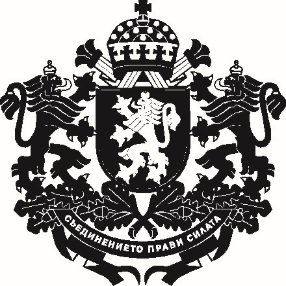 Република БългарияЗаместник-министър на земеделието…………………………………………………………………… г.ДОКЛАДот Георги Събев – заместник-министър на земеделието Относно: Наредба за допълнение на Наредба № 3 от 2023 г. за условията и реда за прилагане на интервенциите под формата на директни плащания, включени в Стратегическия план, за проверките, намаления на плащанията и реда за налагане на административни санкции (обн., ДВ, бр. 23 от 2023 г.)УВАЖАЕМИ ГОСПОДИН МИНИСТЪР,На основание чл. 64, ал. 1 от Закона за подпомагане на земеделските производители внасям за одобрение Наредба за допълнение на Наредба № 3 от 2023 г. за условията и реда за прилагане на интервенциите под формата на директни плащания, включени в Стратегическия план, за проверките, намаления на плащанията и реда за налагане на административни санкции.Причини, които налагат приемането на актаВ Европейския съюз (ЕС) през 2021 г. приключи реформата на Общата селскостопанска политика (ОСП), насочена към по-устойчиво селско стопанство, подпомагане на доходите на земеделските производители и жизнеспособността на тяхната дейност, намаляване на бюрокрацията и укрепване на европейските селски райони. Въз основа на това всяка държава членка изготви „Стратегически план за ОСП“, с който се осигурява максимален принос към целите на ЕС, като се отчитат по-добре местните условия и нужди спрямо тези цели и показатели. Съгласно чл. 9, ал. 3 от Регламент (ЕС) 2021/2115 на Европейския парламент и на Съвета държавите членки трябва да определят правната рамка, уреждаща предоставянето на подпомагане от Съюза на земеделските стопани и другите бенефициери в съответствие със стратегическите планове по ОСП, одобрени от Комисията и с принципите и изискванията, установени в същия регламент и в Регламент (ЕС) 2021/2116. Това наложи издаването на нови нормативни актове за прилагане на одобрения от Европейската комисия Стратегически план за развитието на земеделието и селските райони на Република България за периода 2023-2027 г. В съответствие със законовите делегации, включени в Закона за изменение и допълнение на Закона за подпомагане на земеделските производители, обнародван в бр. 102 на „Държавен вестник“ от 23.12.2022 г., бяха издадени Наредба № 3 от 2023 г. за условията и реда за прилагане на интервенциите под формата на директни плащания, включени в Стратегическия план, за проверките, намаления на плащанията и реда за налагане на административни санкции и Наредба № 4 от 2023 г. за условията и реда за подаване на заявления за подпомагане по интервенции за подпомагане на площ и за животни (обн., ДВ, бр. 30 от 2023 г.).Горепосочените актове регламентират получаването на подпомагане по линия на директните плащания във връзка с прилагането на Стратегическия план. Предложените промени в цитираните подзаконови нормативни актове се налагат поради това, че Стратегическият план за развитието на земеделието и селските райони на Република България за периода 2023-2027 г. беше одобрен от Европейската комисия през месец декември 2022 г. Съгласно чл. 1, параграф 2 на Регламент (ЕС) 2021/2115 прилагането на Стратегическия план на страната започна на 1 януари 2023 г. Закъснялото одобрение на Стратегическия план доведе и до закъснение при влизане в сила на националната нормативна уредба за неговото прилагане, съответно изграждането на нужните системи за администриране и информационни системи също се забави.Предвид обстоятелството, че Стратегическият план се прилага за първа година и с оглед на уеднаквяването за кампания 2023 на срока за подаване на заявления с крайният срок за подаване и редактиране на заявления, за заявленията за подпомагане подадени през 2023 г. се въвежда дерогация относно прилагането на предвиденото в чл. 82, ал. 1 на Наредба № 3 от 2023 г. намаление от 1 % за всеки работен ден на съответното директно плащане при подаването на заявление за подпомагане след крайната дата.За да се даде възможност на максимален брой земеделски стопани да кандидатстват за подпомагане се налага през първата година на неговото прилагане – 2023 г. да бъде удължен срокът за подаване на заявления за подпомагане по интервенции за подпомагане на площ и за животни. Предвидената в Наредба № 4 от 2023 г. хипотеза за удължаване на срока за подаване на заявления за подпомагане обаче не може да осигури възможност на всички желаещи да кандидатстват за подпомагане с директни плащания през настоящата кампания. За да се предостави повече време за земеделските стопани за запознаване с новостите в нормативната уредба и за вземане на решения за интервенциите, по които да кандидатстват, в Наредба № 4 от 2023 г. се променя преходната разпоредба, като периодът за подаване на заявления за настоящата кампания 2023 се удължава до 30 юни 2023 г. Наред с това, за създаването на  оптимални условия за кандидатите за подаване на заявления за подпомагане, крайният срок, в който заявление за подпомагане може да бъде подадено и редактирано по чл. 12, ал. 1 от Наредба № 4 от 2023 г. се уеднаквява със срокът за подаване на заявления по чл. 5, ал. 1 от същата наредба и изтича също на 30 юни 2023 г. ЦелиПредложените промени на Наредбата за условията и реда за прилагане на интервенциите под формата на директни плащания, включени в Стратегическия план, за проверките, намаления на плащанията и за реда за налагане на административни санкции са насочени към постигане на следните цели:Дерогация относно прилагането на предвиденото в чл. 82, ал. 1 на Наредба № 3 от 2023 г. намаление от 1 % за всеки работен ден на съответното директно плащане при подаването на заявление за подпомагане след крайната дата. Гарантиране на възможността за подаване на заявления за подпомагане и извършване на изменения в тях от страна на максимален брой кандидати.Финансови и други средства, необходими за прилагането на новата уредбаЗа приемането на Наредбата за изменение на Наредба № 3 от 2023 г. за условията и реда за прилагане на  интервенциите под формата на директни плащания, включени в Стратегическия план, за проверките, намаления на плащанията и за реда за налагане на административни санкции не се предвижда разходването на допълнителни средства от бюджета на Министерството на земеделието и на Държавен фонд „Земеделие“ – Разплащателна агенция, както и допълнителна финансова тежест за кандидатите и бенефициентите на подпомагане по отношение на интервенциите, които ще бъдат финансирани от бюджета на Европейския фонд за гарантиране на земеделието. Очаквани резултати от прилагането на актаС прилагане на наредбата се очаква постигането на следните резултати:Намалението от 1 % за всеки работен ден на съответното директно плащане при подаването на заявление за подпомагане след крайната дата няма да се прилага.Максимален брой кандидати да получат подпомагане по интервенциите под формата на директни плащания, включени в Стратегическия план.Анализ за съответствие с правото на Европейския съюзНаредбата не е свързана с транспониране на нормативни актове на институции на Европейския съюз, поради което не е приложена таблица на съответствието с правото на Европейския съюз.Информация за проведените обществени консултацииСъгласно чл. 26, ал. 3 и 4 от Закона за нормативните актове проектите на наредба и доклад (мотиви) са публикувани на интернет страницата на Министерството на земеделието и на Портала за обществени консултации със срок за предложения и становища 14 дни. Причините за прилагане на 14-дневен срок са, че кампанията за подаване на заявления за подпомагане по интервенции за подпомагане на площ и за животни за кампания 2023 започна на 30 март и съгласно действащия § 3 от преходните и заключителни разпоредби на Наредба № 4 от 2023 г. за условията и реда за подаване на заявления за подпомагане по интервенции за подпомагане на площ и за животни приключва на 5 юни 2023 г. За да бъдат приложени предвидените в наредбата удължаване на срока за подаване на заявления за подпомагане и уеднаквяване с крайния срок за подаване и редактиране на заявления за подпомагане до 30 юни 2023 г., както и за да бъде възможност максимален брой земеделски стопани да кандидатстват за подпомагане с директни плащания, наредбата трябва да влезе в сила пред 5 юни 2023 г. Удължаването на срока за подаване на заявления за подпомагане с директни плащания, както и дерогацията относно прилагането на намаления на директните плащания при подаването на заявление за подпомагане след крайната дата, са изцяло в интерес на заинтересованите кандидати за подпомагане, като дават възможност за усвояване на повече финансови ресурси под формата на директни плащания, включени в Стратегическия план.Съгласно чл. 26, ал. 5 от Закона за нормативните актове справката за отразяване на постъпилите предложения и становища от проведената обществена консултация по проекта, заедно с обосновка за неприетите предложения е публикувана на интернет страницата на Министерството на земеделието и на Портала за обществени консултации.Проектът на наредба е съгласуван в съответствие с разпоредбите на Правилата за изготвяне и съгласуване на проекти на актове в системата на Министерството на земеделието, храните и горите. Направените целесъобразни бележки и предложения са отразени. УВАЖАЕМИ ГОСПОДИН МИНИСТЪР,Във връзка с гореизложеното, предлагам да издадете приложената Наредба за допълнение на Наредба № 3 от 2023 г. за условията и реда за прилагане на интервенциите под формата на директни плащания, включени в Стратегическия план, за проверките, намаления на плащанията и реда за налагане на административни санкции.ГЕОРГИ СЪБЕВЗаместник-министърДОМИНИСТЪРА НА ЗЕМЕДЕЛИЕТО Г-Н ЯВОР ГЕЧЕВОДОБРИЛ,МИНИСТЪР НА ЗЕМЕДЕЛИЕТО:ЯВОР ГЕЧЕВПриложение: Доклад от Георги Събев – заместник-министър на земеделието;Проект на Наредба за допълнение на Наредба № 3 от 2023 г. за условията и реда за прилагане на интервенциите под формата на директни плащания, включени в Стратегическия план, за проверките, намаления на плащанията и реда за налагане на административни санкции;Справка да отразавяне на постъпилите становища от вътрешноведомственото съгласуване;Постъпили становища;Справка за отразяване на постъпилите предложения и становища от обществената консултация, заедно с обосновка за неприетите предложения;Постъпили предложения и становища от обществената  консултация;Приложени в АИС файлове на документите.